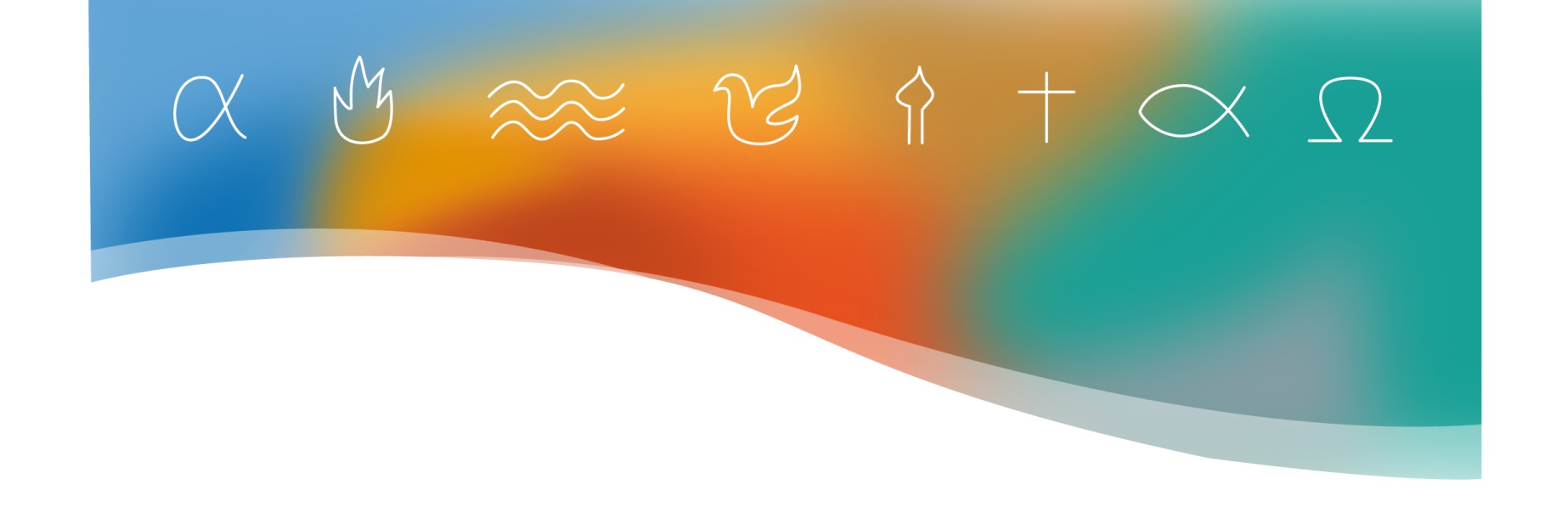 Milí rodiče,dovolte, abychom Vám nabídli možnost 
přihlásit Vaše dítě k výuce nepovinného předmětuNÁBOŽENSTVÍzáklady křesťanstvíCO JE OBSAHEM VÝUKYSeznámení s poselstvím biblických příběhů, křesťanskými hodnotami, 
křesťanskými svátky. JAK VÝUKA PROBÍHÁVýuka probíhá ve skupince, kde pracujeme s pracovními listy, společně si povídáme, hrajeme a tvoříme. Především se ale snažíme o vytvoření přátelské atmosféry, kde je každý vítán.KDO SE MŮŽE PŘIHLÁSITHodiny náboženství jsou pro každého, kdo se přihlásí, není tedy nutné být věřící či chodit do kostela. JAK SE PŘIHLÁSITVyplněním a odevzdáním přihlášky (ve škole,nebo přímo vyučujícímu náboženství). KDY SE BUDEME VE ŠKOLE SCHÁZETV pátek od 12.45 do 13.30Na setkání se těší vyučujícíP. Pavel Šimůnek SDB